Příloha č.:4 k materiálu č.9/6Počet stran přílohy:2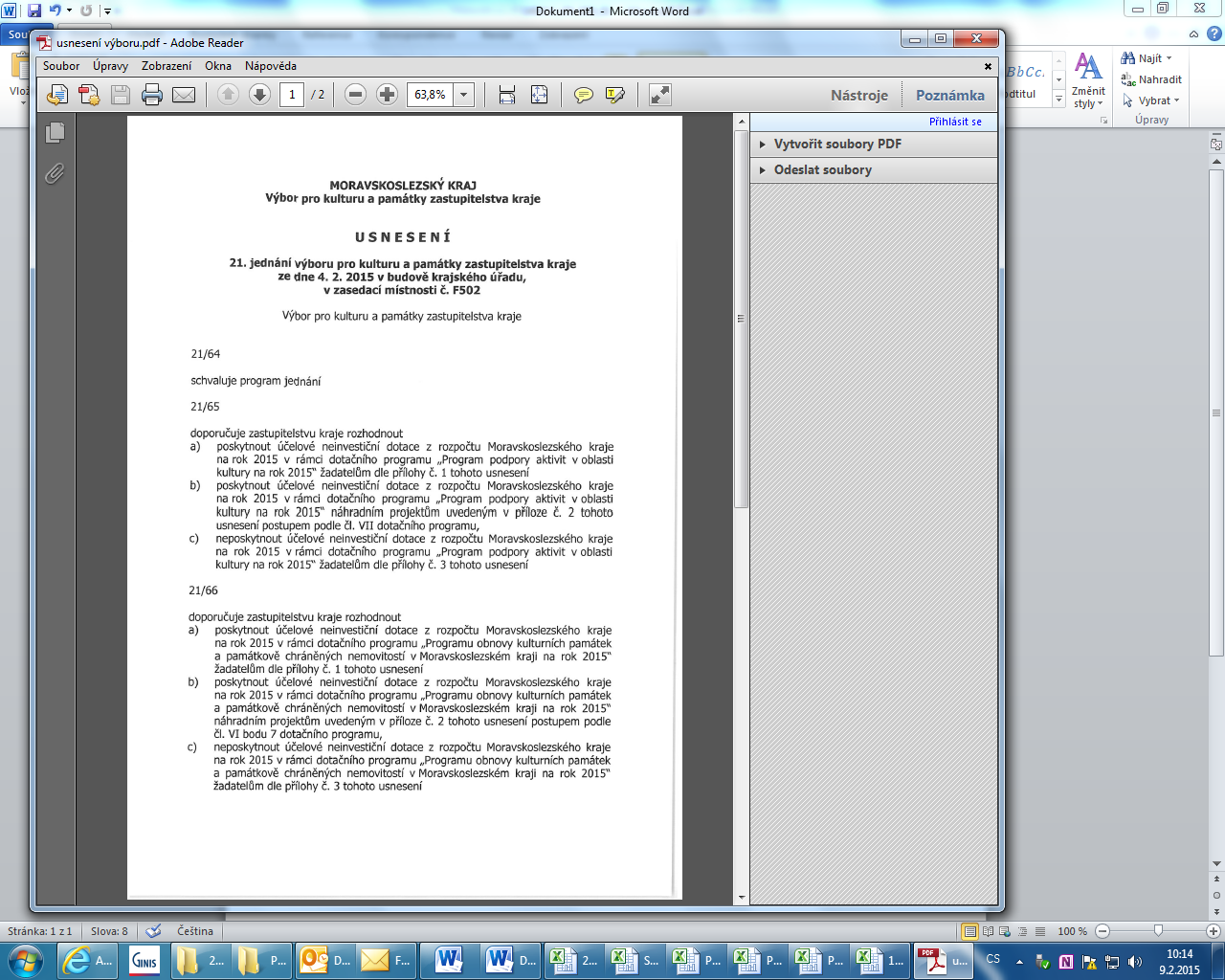 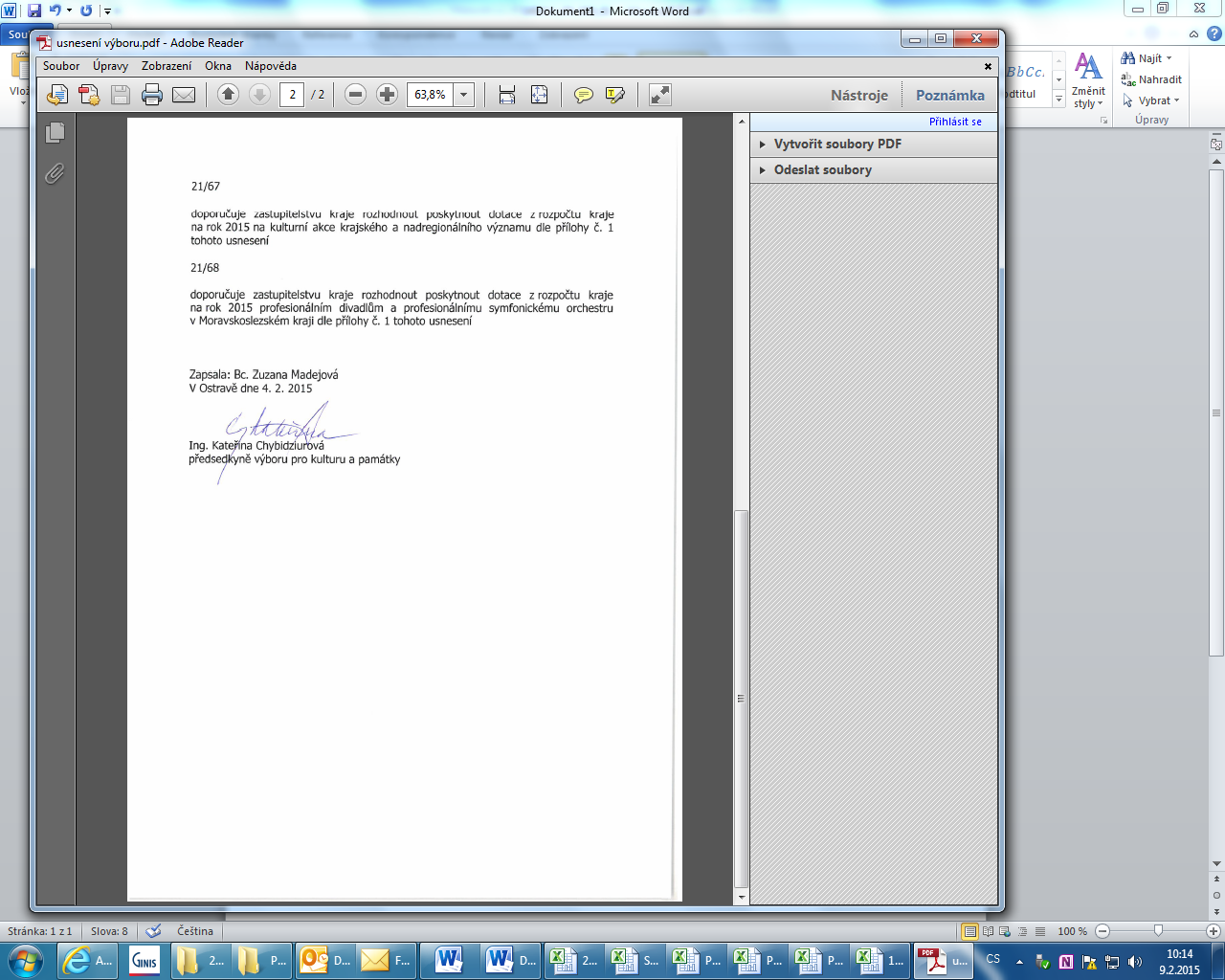 